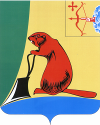 АДМИНИСТРАЦИЯ ТУЖИНСКОГО МУНИЦИПАЛЬНОГО РАЙОНАКИРОВСКОЙ ОБЛАСТИПОСТАНОВЛЕНИЕОб утверждении Положения о сообщении руководителями организаций (предприятий), подведомственных администрации муниципального образования  Тужинский муниципальный район, 
о возникновении личной заинтересованности при исполнении трудовых обязанностей, которая приводит или может привести к конфликту интересов(в редакции от 15.02.2021)В соответствии со статьей 13.3. Федерального закона от 25.12.2008 № 273-ФЗ «О противодействии коррупции», подпунктом 36 пункта 1 статьи 8 Устава муниципального образования Тужинский муниципальный район, администрация Тужинского муниципального района ПОСТАНОВЛЯЕТ:Утвердить Положение о сообщении руководителями организаций (предприятий), подведомственных администрации муниципального образования Тужинский муниципальный район, 
о возникновении личной заинтересованности при исполнении трудовых обязанностей, которая приводит 
или может привести к конфликту интересов согласно приложению. Опубликовать настоящее постановление на официальном сайте органов местного самоуправления муниципального образования Тужинский муниципальный район Кировской области.Настоящее постановление вступает в силу с момента опубликования в Бюллетене муниципальных нормативных правовых актов органов местного самоуправления Тужинского муниципального района Кировской области.И.о. главы Тужинского муниципального района    Н.А. МарьинаПриложение УТВЕРЖДЕНОпостановлением администрации Тужинского муниципального района от 16.10.2020 № 304Положение о сообщении руководителями организаций (предприятий), подведомственных администрации муниципального образования Тужинский муниципальный район, о возникновении личной заинтересованности при исполнении трудовых обязанностей, которая приводит или может привести к конфликту интересов Настоящим Положением определяется порядок сообщения руководителями организаций (предприятий), подведомственных администрации муниципального образования Тужинский муниципальный район, а также иными работниками, на которых возложено исполнение обязанности руководителя организации (предприятия), подведомственного муниципальному образованию Тужинский муниципальный район, о возникновении личной заинтересованности 
при исполнении трудовых обязанностей, которая приводит или может привести к конфликту интересов.2. Руководители организаций (предприятий) в соответствии с законодательством Российской Федерации, Кировской области о противодействии коррупции обязаны сообщать о возникновении личной заинтересованности при исполнении должностных обязанностей, которая приводит 
или может привести к конфликту интересов, а также принимать меры по предотвращению 
или урегулированию конфликта интересов. Для целей настоящего пункта используются понятия «конфликт интересов» и «личная заинтересованность», установленные статьёй 10 Федерального закона от 25 декабря 2008 года № 273-ФЗ «О противодействии коррупции».Сообщение оформляется в письменной форме в виде уведомления о возникновении личной заинтересованности при исполнении трудовых обязанностей, которая приводит или может привести к конфликту интересов (далее - уведомление).3. Руководители организаций (предприятий) направляют главе Тужинского муниципального района уведомление, составленное по форме, согласно приложению к настоящему Положению.Уведомление должно быть подписано лично руководителем организации (предприятия) с указанием даты его составления.4. Уведомления, представленные в соответствии с пунктом 3 настоящего Положения, направляются соответственно в Комиссию по урегулированию конфликта интересов руководителей организаций (предприятий), подведомственных администрации муниципального образования Тужинский муниципальный район, в отдел организационно-правовой и кадровой работы администрации Тужинского муниципального района, ответственному за работу по профилактике коррупционных и иных правонарушений (далее – отдел), для осуществления предварительного рассмотрения.Уведомление подлежит регистрации в журнале учета
и рассматривается ведущим специалистом отдела организационно-правовой и кадровой работы, который осуществляет подготовку мотивированного заключения по результатам рассмотрения уведомления.5. В ходе предварительного рассмотрения уведомлений должностное лицо отдела имеет право получать от лиц, направивших уведомления, пояснения по изложенным в них обстоятельствам 
и направлять запросы в государственные органы, органы местного самоуправления и заинтересованные организации.6. По результатам предварительного рассмотрения уведомлений, поступивших в соответствии с пунктом 4 настоящего Положения, отделом подготавливается мотивированное заключение на каждое из них.Уведомления, заключения и другие материалы, полученные в ходе предварительного рассмотрения уведомлений, представляются в Комиссию в течение семи рабочих дней со дня поступления уведомлений в отдел.В случае направления запросов, указанных в пункте 5 настоящего Положения, уведомления, заключения и другие материалы представляются Комиссии в течение 45 дней со дня поступления уведомлений в отдел. Указанный срок при необходимости может быть продлен, но не более чем 
на 30 дней.7. Комиссией по результатам рассмотрения уведомлений принимается одно из следующих решений:7.1. Рассмотрение уведомления, изложенных в нем обстоятельств не входят в компетенцию Комиссии. В таком случае уведомление и прилагаемые к нему документы возвращаются руководителю организации (предприятия).7.2. Не подтверждено наличие конфликта интересов.7.3. Имеется риск возникновения конфликта.7.4. Подтверждено наличие конфликта интересов.В случае наличия конфликта интересов или риска его возникновения Комиссия вносит предложения руководителю организации (предприятия) по предотвращению или урегулированию конфликта интересов.8. Комиссия рассматривает уведомления и принимает по ним решения в порядке, установленном Положением о Комиссии по урегулированию конфликта интересов руководителей организаций (предприятий), подведомственных администрации муниципального образования Тужинский муниципальный район, утвержденным распоряжением администрации Тужинского муниципального района.___________Приложение к Положению о сообщении руководителями организаций (предприятий), подведомственных администрации муниципального образования Тужинский муниципальный район, о возникновении личной заинтересованности при исполнении трудовых обязанностей, которая приводит или может привести к конфликту интересовГлаве Тужинского муниципального района Кировской областиот ____________________________________________________________________________(Ф.И.О., замещаемая должность)УВЕДОМЛЕНИЕо возникновении личной заинтересованности при исполнении трудовых обязанностей, которая приводит или может привести к конфликту интересовСообщаю о возникновении у меня личной заинтересованности при исполнении трудовых обязанностей, которая приводит или может привести к конфликту интересов (нужное подчеркнуть).Обстоятельства, являющиеся основанием возникновения личной заинтересованности:________________________________________________________________________________________________________Трудовые обязанности, на исполнение которых влияет или может повлиять личная заинтересованность:________________________________________________________________________________________________________Предлагаемые меры по предотвращению или урегулированию конфликта интересов:_________________________________________________________________________________________________________________Намереваюсь (не намереваюсь) лично присутствовать на заседании комиссии.«_____»______________20___г. ___________   ________________                                                                        (подпись)               (расшифровка подписи)____________ 16.10.2020№304пгт Тужапгт Тужапгт Тужапгт Тужа